Ул.Ленина, 79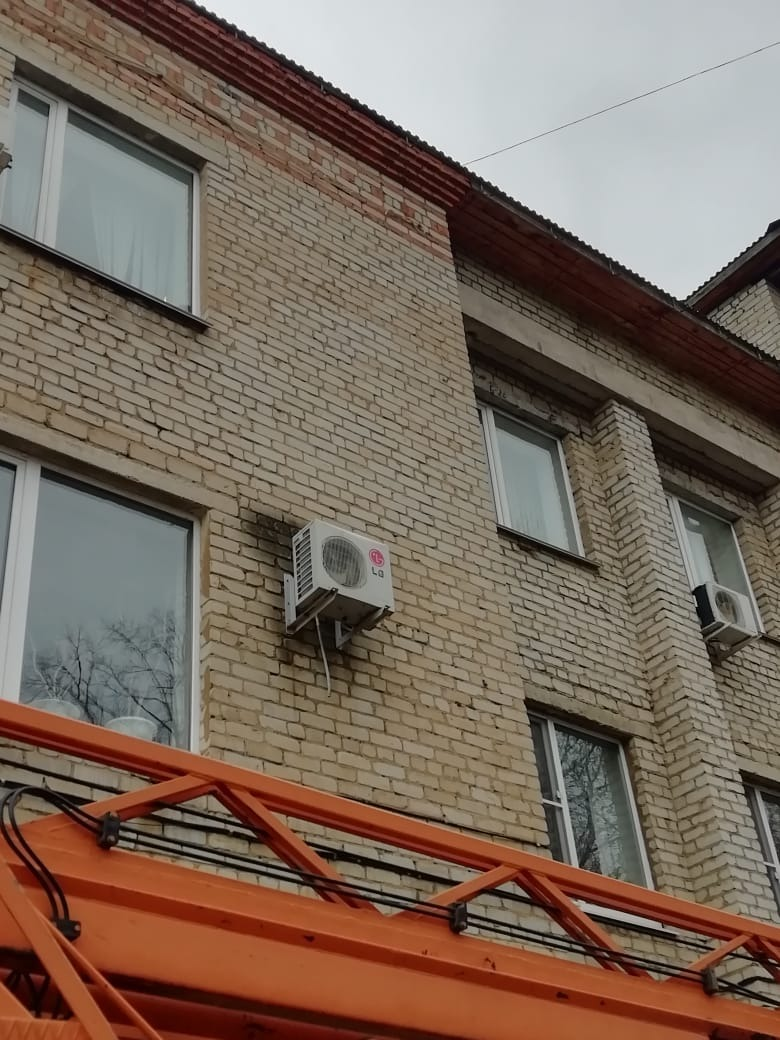 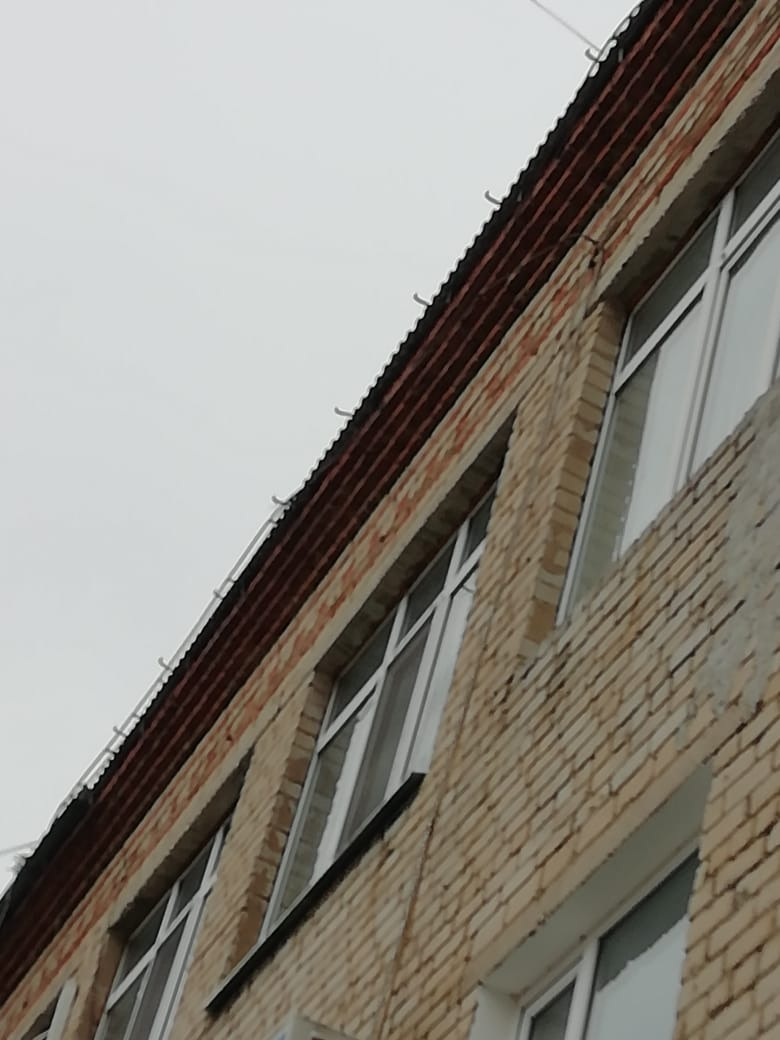 Ул.Маяковского, 6, 10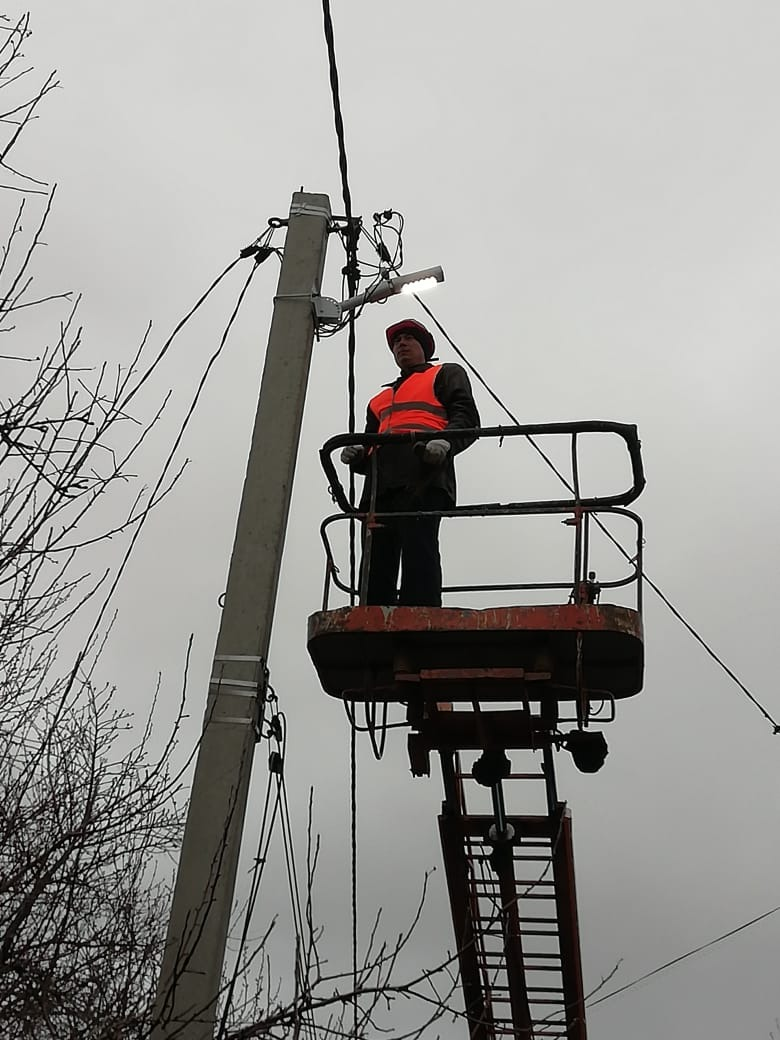 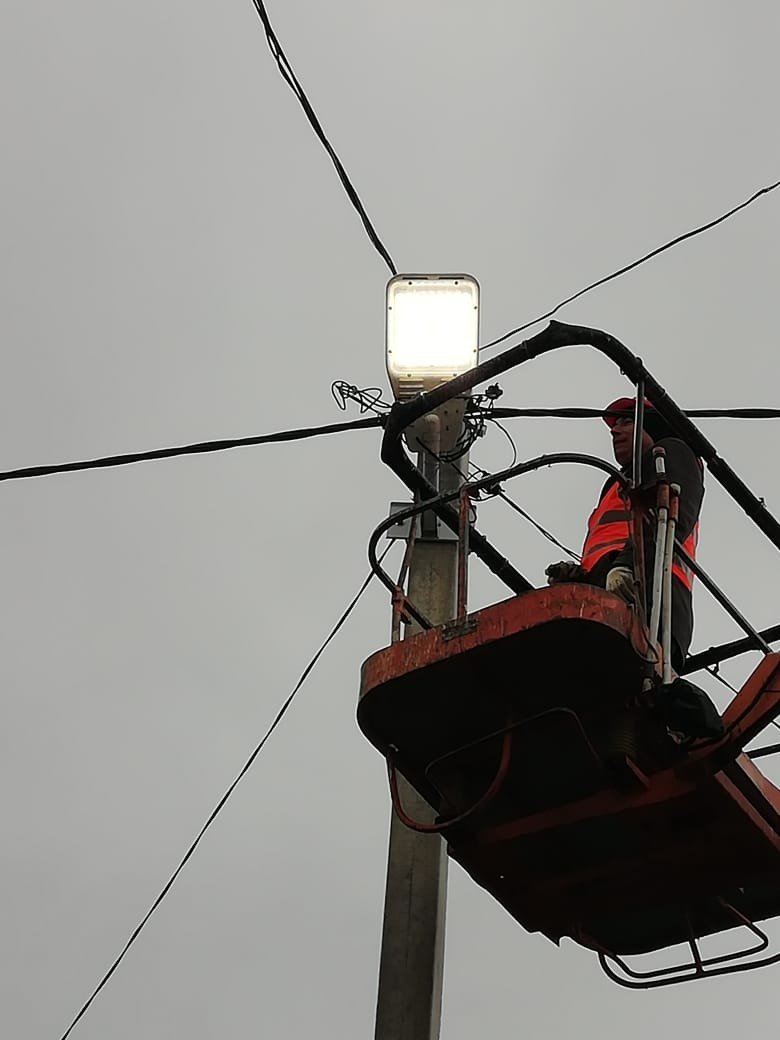 